Denuncia di Infortunio e/o dannoPluriass ScuolaSERVIZIO SINISTRI (N. TEL. DEDICATO) 0321 – 629208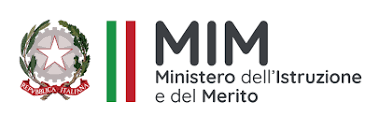 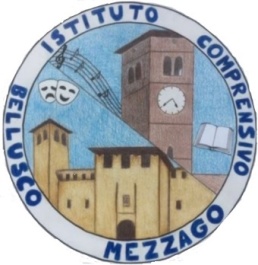 ISTITUTO COMPRENSIVO di BELLUSCO e MEZZAGOVia Pascoli, 9 – 20882 Bellusco (MB)Tel. 039/623554 C.F. 94030940152 - C.M. MBIC8CP00BE-mail: mbic8cp00b@istruzione.itPec: mbic8cp00b@pec.istruzione.itC.F. 94030940152 - C.M. MBIC8CP00BE-mail: mbic8cp00b@istruzione.it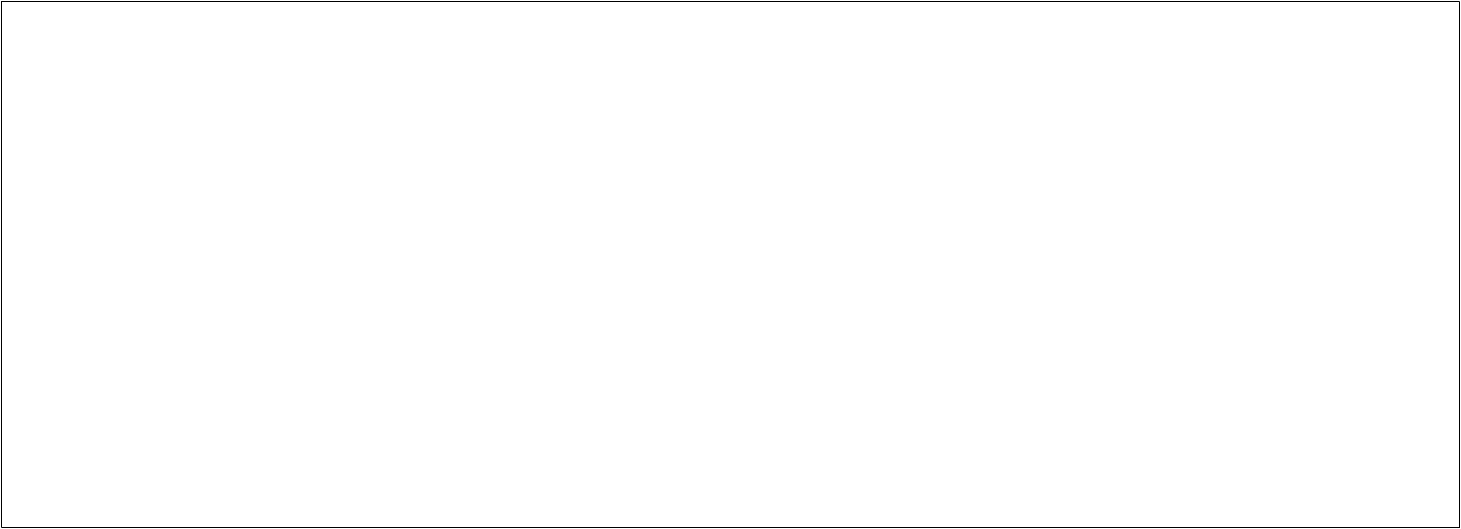 COMPILARE STAMPATELLOdata e luogo di nascita dell’infortunato:________________________________________________________COD. FISCALE INFORTUNATO (SEMPRE) _____________________________________________COD.FISCALE O LUOGO E DATA NASCITA GENITORE (se alunno minorenne)_______________________________domicilio: cap___________ comune:_______________________________________________Prov:______via:_________________________________________________TELEFONO____________________________  CELLULARE_________________________________2)-a) data dell’infortunio:giorno______________ mese___________anno___________ORA_____________durante quale attività scolastica:_____________________________________________________________luogo dell’infortunio:___________________________________________________________________________come è avvenuto l’infortunio o il danno (brevemente): ____________________________________________________________________________________________________________________________________________________________________________________________________________________________________________________________________________________________________________________________________danni, lesioni o altre consegueze:___________________________________________________________________________________________________________________________________________________________3)-	denuncianti (Pers.addetto alla vigilanza o altri):___________________________________________________________________________________________________________________________________________________4)-	prime cure prestate da Pronto Soccorso di:_________________________________________________________oppure da:___________________________________________________________________________________5)-	l’infortunato è stato ricoverato in Ospedale? Se sì, località:_____________________________________________SI AUTORIZZA L’USO DEI DATI QUI PRESENTI NEL RISPETTO DELLA NORMATIVA VIGENTE (L. 196/03) FIRMA DOCENTE______________________  DATA   _______________________                                                           Timbro Scuola____________________________Alunno(o danneggiato)(o danneggiato)(o danneggiato)Docente1)-a) cognome e nome dell’infortunato ____________________________________________________ _Altro1)-a) cognome e nome dell’infortunato ____________________________________________________ _Altro1)-a) cognome e nome dell’infortunato ____________________________________________________ _Altro1)-a) cognome e nome dell’infortunato ____________________________________________________ _Altrodi un GENITORE (Legale  Tutore):_______________________________________________di un GENITORE (Legale  Tutore):_______________________________________________di un GENITORE (Legale  Tutore):_______________________________________________classe _______classe _______